   Smer: Pedijatrijska sestra – tehničar   I  godina    PITANJA: 1.  Koje vrste umetnosti podrazumevamo pod likovnim umetnostima2.  Sta je zlatni presek3.  Koje su primarne a koje komplementarne boje koje su tople,a koje hladne boje,koje su ne boje4.  Kako se zove cuveni spomenik u Mikeni5.  Kako se zovu tri stila grckog stuba6.  Navedi slikarske tehnike7.  Navedi nekoliko cuvenih spomenika grcke i rimske kulture8.  Kako se zovu 2 umetnicka stila srednjovekovne umetnosti u Evropi i u cemu se razlikuju9.  5 Srpskih srednjovekovnih zaduzbina Nemanjica,navedi10. Gde i kada se radja stil renesansa11. Navedi nekoliko najznacajnijih renesansnih umetnika i navedi njihova dela12. Poredjaj hronoloski umetnicke stilove od romanike do 20. veka13. Navedi barokne umetnike14. Kojem likovnom pravcu pripadaju Zak Luj David,Antonio Kanova i Arsa Teodorovic15. Navedi 5 fruskogorskih manastira16. Kako se zove provladjujuci stil u Vojvodini  tokom prve polovine 19 veka17. Sta je Meduzin splav18. Na  koji nacin su slikali impresionisti 19.Navedi 2 srpska umetnika prve polovine 20 veka20. Navedi 3 najznacajnija predstavnika postimpresionizma u Francuskoj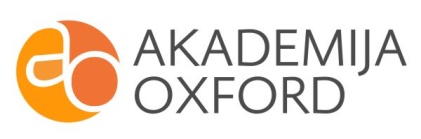 